https://advocator.getthereferral.com/webapp/partnerPages.php?companyCode=6613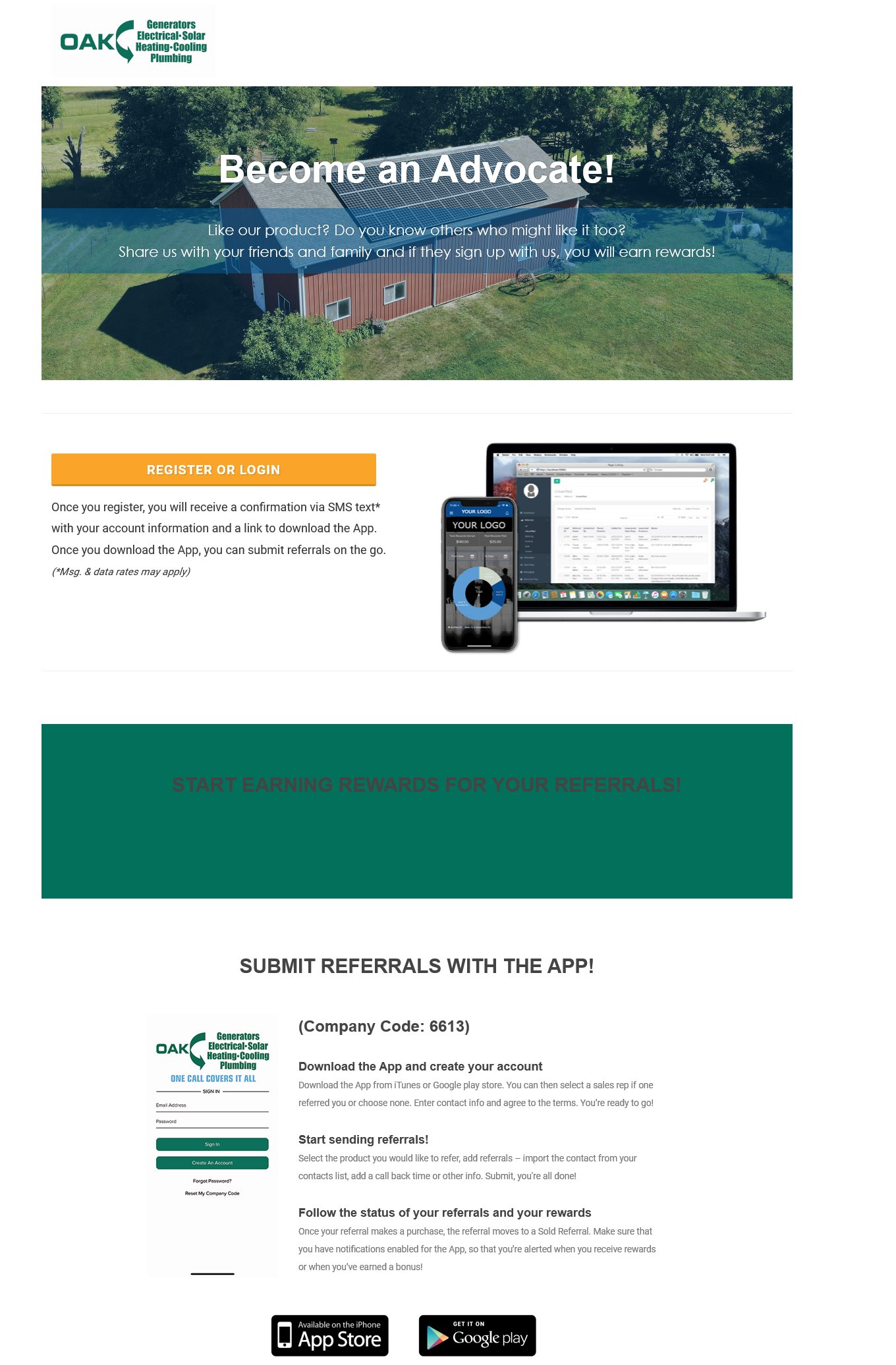 